ПОЯСНИТЕЛЬНАЯ ЗАПИСКА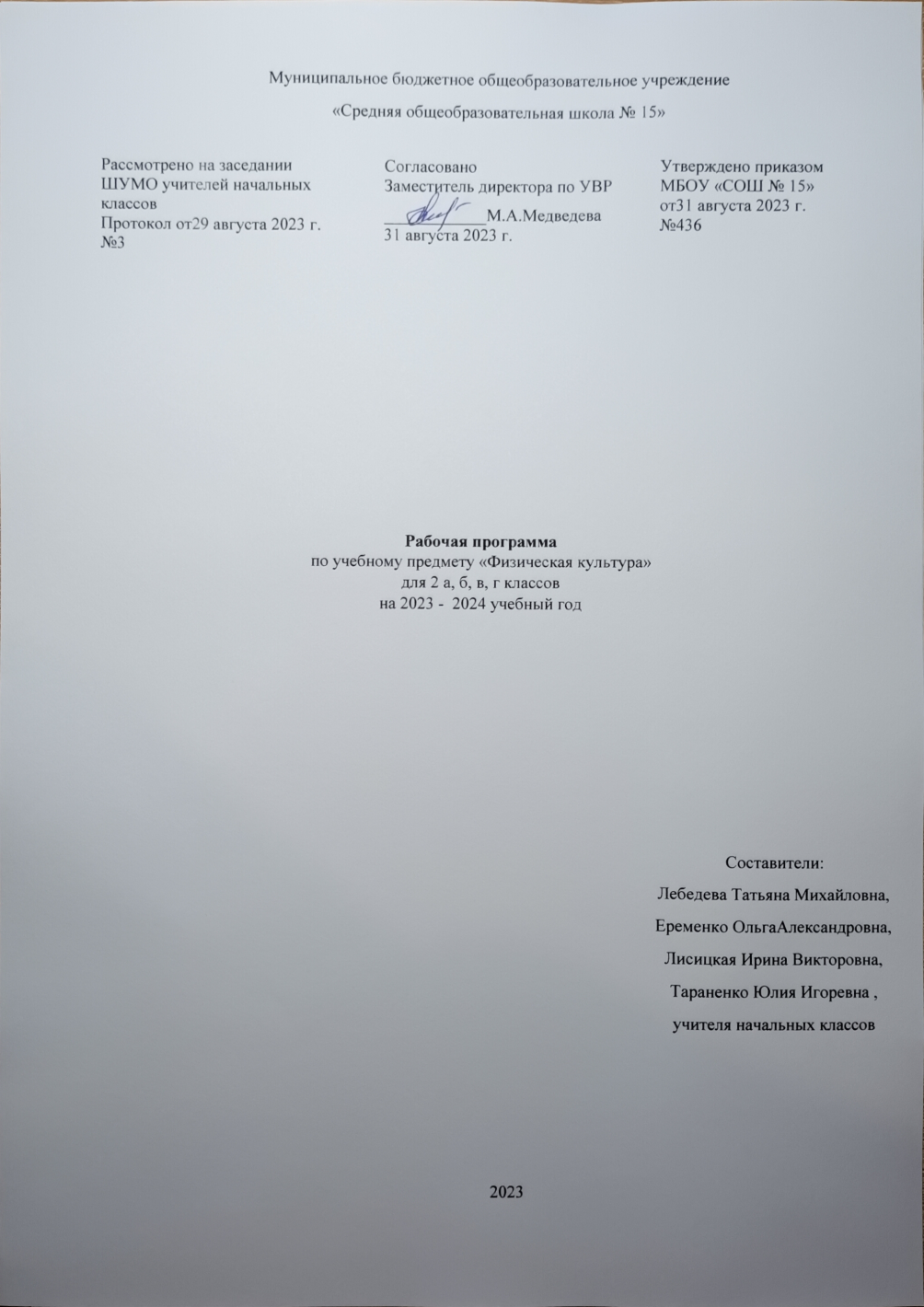 Программа по физической культуре на уровне начального общего образования составлена на основе требований к результатам освоения программы начального общего образования ФГОС НОО, а также ориентирована на целевые приоритеты духовно-нравственного развития, воспитания и социализации обучающихся, сформулированные в федеральной рабочей программе воспитания. Программа по физической культуре разработана с учётом потребности современного российского общества в физически крепком и деятельном подрастающем поколении, способном активно включаться в разнообразные формы здорового образа жизни, использовать ценности физической культуры для саморазвития, самоопределения и самореализации. ‌Количество часов для изучения физической культуры образования составляет  во 2 классе – 102 часа (3 часа в неделю). С учетом годового календарного графика школы и праздничных дней фактически на изучение  курса приходится 64 часа (2 часа в неделю), третьим часом будет проходить внеурочная деятельность «Движение - жизнь».Объединены темы «Зарождение Олимпийских игр.» и «Современные Олимпийские игры» в одну. Уменьшено количество часов на 1 час по темам «Развитие координации движений», «Строевые упражнения и команды», «Прыжковые упражнения», «Ходьба на гимнастической скамейке», «Упражнения с гимнастической скакалкой», «Упражнения с гимнастическим мячом», «Танцевальные гимнастические движения», «Спуск с горы в основной стойке», «Подъем лесенкой», «Спуски и подъёмы на лыжах», «Торможение лыжными палками», «Торможение падением на бок», «Броски мяча в неподвижную мишень», «Сложно координированные прыжковые упражнения», «Прыжок в высоту с прямого разбега», «Сложно координированные передвижения ходьбой по гимнастической скамейке», «Бег с поворотами и изменением направлений», «Сложно координированные беговые упражнения», «Игры с приемами баскетбола», «Приемы баскетбола: мяч среднему и мяч соседу», «Бросок мяча в колонне и неудобный бросок», «Прием «волна» в баскетболе», «Игры с приемами футбола: метко в цель», «Гонка мячей и слалом с мячом», «Футбольный бильярд», «Бросок ногой», «Подвижные игры на развитие равновесия», «Освоение правил и техники выполнения норматива комплекса ГТО. Бег на 30м. Эстафеты», «Освоение правил и техники выполнения норматива комплекса ГТО. Смешанное передвижение по пересеченной местности. Подвижные игры», «Освоение правил и техники выполнения норматива комплекса ГТО. Поднимание туловища из положения лежа на спине. Подвижные игры», «Освоение правил и техники выполнения норматива комплекса ГТО. Челночный бег 3*10м. Эстафеты», ««Праздник ГТО». Соревнования со сдачей норм ГТО, с соблюдением правил и техники выполнения испытаний (тестов) 2 ступени ГТО», «Освоение правил и техники выполнения норматива комплекса ГТО. Прыжок в длину с места толчком двумя ногами. Эстафеты», «Освоение правил и техники выполнения норматива комплекса ГТО. Смешанное передвижение» , «Освоение правил и техники выполнения норматива комплекса ГТО. Метание теннисного мяча в цель. Подвижные игры», «Праздник ГТО». Соревнования со сдачей норм ГТО, с соблюдением правил и техники выполнения испытаний (тестов) 2 ступени ГТО», «Освоение правил и техники выполнения норматива комплекса ГТО. Плавание 25м. Подвижные игры»​СОДЕРЖАНИЕ УЧЕБНОГО ПРЕДМЕТА2 КЛАССЗнания о физической культуре Из истории возникновения физических упражнений и первых соревнований. Зарождение Олимпийских игр древности.Способы самостоятельной деятельностиФизическое развитие и его измерение. Физические качества человека: сила, быстрота, выносливость, гибкость, координация и способы их измерения. Составление дневника наблюдений по физической культуре.Физическое совершенствование Оздоровительная физическая культура Закаливание организма обтиранием. Составление комплекса утренней зарядки и физкультминутки для занятий в домашних условиях. Спортивно-оздоровительная физическая культура Гимнастика с основами акробатики Правила поведения на занятиях гимнастикой и акробатикой. Строевые команды в построении и перестроении в одну шеренгу и колонну по одному; при поворотах направо и налево, стоя на месте и в движении. Передвижение в колонне по одному с равномерной и изменяющейся скоростью движения.Упражнения разминки перед выполнением гимнастических упражнений. Прыжки со скакалкой на двух ногах и поочерёдно на правой и левой ноге на месте. Упражнения с гимнастическим мячом: подбрасывание, перекаты и наклоны с мячом в руках. Танцевальный хороводный шаг, танец галоп. Лыжная подготовка Правила поведения на занятиях лыжной подготовкой. Упражнения на лыжах: передвижение двухшажным попеременным ходом, спуск с небольшого склона в основной стойке, торможение лыжными палками на учебной трассе и падением на бок во время спуска.Лёгкая атлетика Правила поведения на занятиях лёгкой атлетикой. Броски малого мяча в неподвижную мишень разными способами из положения стоя, сидя и лёжа. Разнообразные сложно-координированные прыжки толчком одной ногой и двумя ногами с места, в движении в разных направлениях, с разной амплитудой и траекторией полёта. Прыжок в высоту с прямого разбега. Ходьба по гимнастической скамейке с изменением скорости и направления движения. Беговые сложно-координационные упражнения: ускорения из разных исходных положений, змейкой, по кругу, обеганием предметов, с преодолением небольших препятствий.Подвижные игрыПодвижные игры с техническими приёмами спортивных игр (баскетбол, футбол). Прикладно-ориентированная физическая культура Подготовка к соревнованиям по комплексу ГТО. Развитие основных физических качеств средствами подвижных и спортивных игр.ПЛАНИРУЕМЫЕ РЕЗУЛЬТАТЫ ОСВОЕНИЯ ПРОГРАММЫ ПО ФИЗИЧЕСКОЙ КУЛЬТУРЕ НА УРОВНЕ НАЧАЛЬНОГО ОБЩЕГО ОБРАЗОВАНИЯЛИЧНОСТНЫЕ РЕЗУЛЬТАТЫЛичностные результаты освоения программы по физической культуре на уровне начального общего образования достигаются в единстве учебной и воспитательной деятельности в соответствии с традиционными российскими социокультурными и духовно-нравственными ценностями, принятыми в обществе правилами и нормами поведения и способствуют процессам самопознания, самовоспитания и саморазвития, формирования внутренней позиции личности.В результате изучения физической культуры на уровне начального общего образования у обучающегося будут сформированы следующие личностные результаты: становление ценностного отношения к истории и развитию физической культуры народов России, осознание её связи с трудовой деятельностью и укреплением здоровья человека; формирование нравственно-этических норм поведения и правил межличностного общения во время подвижных игр и спортивных соревнований, выполнения совместных учебных заданий;проявление уважительного отношения к соперникам во время соревновательной деятельности, стремление оказывать первую помощь при травмах и ушибах;уважительное отношение к содержанию национальных подвижных игр, этнокультурным формам и видам соревновательной деятельности; стремление к формированию культуры здоровья, соблюдению правил здорового образа жизни; проявление интереса к исследованию индивидуальных особенностей физического развития и физической подготовленности, влияния занятий физической культурой и спортом на их показатели.МЕТАПРЕДМЕТНЫЕ РЕЗУЛЬТАТЫВ результате изучения физической культуры на уровне начального общего образования у обучающегося будут сформированы познавательные универсальные учебные действия, коммуникативные универсальные учебные действия, регулятивные универсальные учебные действия, совместная деятельность.К концу обучения во 2 классе у обучающегося будут сформированы следующие универсальные учебные действия. Познавательные универсальные учебные действия: характеризовать понятие «физические качества», называть физические качества и определять их отличительные признаки; понимать связь между закаливающими процедурами и укреплением здоровья;выявлять отличительные признаки упражнений на развитие разных физических качеств, приводить примеры и демонстрировать их выполнение; обобщать знания, полученные в практической деятельности, составлять индивидуальные комплексы упражнений физкультминуток и утренней зарядки, упражнений на профилактику нарушения осанки;вести наблюдения за изменениями показателей физического развития и физических качеств, проводить процедуры их измерения.Коммуникативные универсальные учебные действия: объяснять назначение упражнений утренней зарядки, приводить соответствующие примеры её положительного влияния на организм обучающихся (в пределах изученного);исполнять роль капитана и судьи в подвижных играх, аргументированно высказывать суждения о своих действиях и принятых решениях; делать небольшие сообщения по истории возникновения подвижных игр и спортивных соревнований, планированию режима дня, способам измерения показателей физического развития и физической подготовленности.Регулятивные универсальные учебные действия:соблюдать правила поведения на уроках физической культуры с учётом их учебного содержания, находить в них различия (легкоатлетические, гимнастические и игровые уроки, занятия лыжной и плавательной подготовкой); выполнять учебные задания по освоению новых физических упражнений и развитию физических качеств в соответствии с указаниями и замечаниями учителя; взаимодействовать со сверстниками в процессе выполнения учебных заданий, соблюдать культуру общения и уважительного обращения к другим обучающимся;контролировать соответствие двигательных действий правилам подвижных игр, проявлять эмоциональную сдержанность при возникновении ошибок. ПРЕДМЕТНЫЕ РЕЗУЛЬТАТЫ2 КЛАССК концу обучения во 2 классе обучающийся достигнет следующих предметных результатов по отдельным темам программы по физической культуре:демонстрировать примеры основных физических качеств и высказывать своё суждение об их связи с укреплением здоровья и физическим развитием; измерять показатели длины и массы тела, физических качеств с помощью специальных тестовых упражнений, вести наблюдения за их изменениями; выполнять броски малого (теннисного) мяча в мишень из разных исходных положений и разными способами, демонстрировать упражнения в подбрасывании гимнастического мяча правой и левой рукой, перебрасывании его с руки на руку, перекатыванию; демонстрировать танцевальный хороводный шаг в совместном передвижении; выполнять прыжки по разметкам на разное расстояние и с разной амплитудой, в высоту с прямого разбега; передвигаться на лыжах двухшажным переменным ходом, спускаться с пологого склона и тормозить падением; организовывать и играть в подвижные игры на развитие основных физических качеств, с использованием технических приёмов из спортивных игр; - выполнять упражнения на развитие физических качеств.  2 КЛАСС  2 КЛАСС Лист внесения изменений№ п/п Наименование разделов и тем программы Количество часовКоличество часовКоличество часовЭлектронные (цифровые) образовательные ресурсы № п/п Наименование разделов и тем программы Всего Контрольные работы Практические работы Электронные (цифровые) образовательные ресурсы Раздел 1. Знания о физической культуреРаздел 1. Знания о физической культуреРаздел 1. Знания о физической культуреРаздел 1. Знания о физической культуреРаздел 1. Знания о физической культуреРаздел 1. Знания о физической культуре1.1Знания о физической культуре 2 www. school.eduИтого по разделуИтого по разделу 2                                                               www. school.edu                                                              www. school.edu                                                              www. school.eduРаздел 2. Способы самостоятельной деятельностиРаздел 2. Способы самостоятельной деятельностиРаздел 2. Способы самостоятельной деятельностиРаздел 2. Способы самостоятельной деятельностиРаздел 2. Способы самостоятельной деятельностиРаздел 2. Способы самостоятельной деятельности2.1Физическое развитие и его измерение 9 www.school-collection.edu.ruИтого по разделуИтого по разделу 9 ФИЗИЧЕСКОЕ СОВЕРШЕНСТВОВАНИЕФИЗИЧЕСКОЕ СОВЕРШЕНСТВОВАНИЕФИЗИЧЕСКОЕ СОВЕРШЕНСТВОВАНИЕФИЗИЧЕСКОЕ СОВЕРШЕНСТВОВАНИЕФИЗИЧЕСКОЕ СОВЕРШЕНСТВОВАНИЕФИЗИЧЕСКОЕ СОВЕРШЕНСТВОВАНИЕРаздел 1. Оздоровительная физическая культураРаздел 1. Оздоровительная физическая культураРаздел 1. Оздоровительная физическая культураРаздел 1. Оздоровительная физическая культураРаздел 1. Оздоровительная физическая культураРаздел 1. Оздоровительная физическая культура1.1Занятия по укреплению здоровья 1 www. school.edu1.2Индивидуальные комплексы утренней зарядки 2 www. school.eduИтого по разделуИтого по разделу 3 Раздел 2. Спортивно-оздоровительная физическая культураРаздел 2. Спортивно-оздоровительная физическая культураРаздел 2. Спортивно-оздоровительная физическая культураРаздел 2. Спортивно-оздоровительная физическая культураРаздел 2. Спортивно-оздоровительная физическая культураРаздел 2. Спортивно-оздоровительная физическая культура2.1Гимнастика с основами акробатики 7www. school.edu2.2Лыжная подготовка 7 www. school.edu2.3Легкая атлетика 8 www. school.edu2.4Подвижные игры 11 www.school-collection.edu.ruИтого по разделуИтого по разделу 33 Раздел 3. Прикладно-ориентированная физическая культураРаздел 3. Прикладно-ориентированная физическая культураРаздел 3. Прикладно-ориентированная физическая культураРаздел 3. Прикладно-ориентированная физическая культураРаздел 3. Прикладно-ориентированная физическая культураРаздел 3. Прикладно-ориентированная физическая культура3.1Подготовка к выполнению нормативных требований комплекса ГТО 17www. school.eduИтого по разделуИтого по разделу 17 ОБЩЕЕ КОЛИЧЕСТВО ЧАСОВ ПО ПРОГРАММЕОБЩЕЕ КОЛИЧЕСТВО ЧАСОВ ПО ПРОГРАММЕ 64  0  0 № п/п Тема урока Коли-чествочасов Дата изучения Электронные цифровые образовательные ресурсы Электронные цифровые образовательные ресурсы № п/п Тема урока Коли-чествочасов 1История подвижных игр и соревнований у древних народов 1 04.0904.09www. school.eduwww. school.edu2Зарождение Олимпийских игр.Современные Олимпийские игры 1 06.0906.09www. school.eduwww. school.edu3Физическое развитие 1 11.0911.09www.school-collection.edu.ruwww.school-collection.edu.ru4Физические качества 1 13.0913.09www. school.eduwww. school.edu5Сила как физическое качество 1 18.1018.10www. school.eduwww. school.edu6Быстрота как физическое качество 1 20.0920.09www. school.eduwww. school.edu7Выносливость как физическое качество 1 25.1025.10www.school-collection.edu.ruwww.school-collection.edu.ru8Гибкость как физическое качество 1 27.1027.10www. school.eduwww. school.edu9Развитие координации движений 1 02.1002.10www. school.eduwww. school.edu10Дневник наблюдений по физической культуре 1 04.1104.11www.school-collection.edu.ruwww.school-collection.edu.ru11Закаливание организма 1 8.118.11www. school.eduwww. school.edu12Утренняя зарядка 1 16.1016.10www. school.eduwww. school.edu13Составление комплекса утренней зарядки 1 18.1018.10www. school.eduwww. school.edu14Правила поведения на уроках гимнастики и акробатики 1 23.1023.10www.school-collection.edu.ruwww.school-collection.edu.ru15Строевые упражнения и команды 1 25.1025.10www. school.eduwww. school.edu16Прыжковые упражнения 1 08.1108.11www. school.eduwww. school.edu17Гимнастическая разминка 1 13.1113.11www. school.eduwww. school.edu18Ходьба на гимнастической скамейке 1 15.1115.11www. school.eduwww. school.edu19Упражнения с гимнастической скакалкой 1 20.1120.11www.school-collection.edu.ruwww.school-collection.edu.ru20Упражнения с гимнастическим мячом 1 22.1122.11www. school.eduwww. school.edu21Танцевальные гимнастические движения 1 27.1127.11www.school-collection.edu.ruwww.school-collection.edu.ru22Правила поведения на занятиях лыжной подготовкой 1 29.1129.11www. school.eduwww. school.edu23Передвижение на лыжах двухшажным попеременным ходом 1 04.1204.12www. school.eduwww. school.edu24Спуск с горы в основной стойке 1 06.1206.12www.school-collection.edu.ruwww.school-collection.edu.ru25Подъем лесенкой 1 11.1211.12www. school.eduwww. school.edu26Спуски и подъёмы на лыжах 1 13.1213.12www.school-collection.edu.ruwww.school-collection.edu.ru27Торможение лыжными палками 1 18.1218.12www. school.eduwww. school.edu28Торможение падением на бок 1 20.1220.12www.school-collection.edu.ruwww.school-collection.edu.ru29Правила поведения на занятиях лёгкой атлетикой 1 25.1225.12www. school.eduwww. school.edu30Броски мяча в неподвижную мишень 1 27.1227.12www. school.eduwww. school.edu31Сложно координированные прыжковые упражнения 1 10.0110.01www. school.eduwww. school.edu32Прыжок в высоту с прямого разбега 1 15.0115.01www. school.eduwww. school.edu33Сложно координированные передвижения ходьбой по гимнастической скамейке 1 17.0117.01www. school.eduwww. school.edu34Передвижение равномерной ходьбой с наклонами туловища вперёд и стороны, разведением и сведением рук 1 22.0122.01www. school.eduwww. school.edu35Бег с поворотами и изменением направлений 1 24.0124.01www.school-collection.edu.ruwww.school-collection.edu.ru36Сложно координированные беговые упражнения 1 29.0129.01www. school.eduwww. school.edu37Игры с приемами баскетбола 1 31.0131.01www. school.eduwww. school.edu38Приемы баскетбола: мяч среднему и мяч соседу 1 05.0205.02www. school.eduwww. school.edu39Бросок мяча в колонне и неудобный бросок 1 07.0207.02www. school.eduwww. school.edu40Прием «волна» в баскетболе 1 12.0212.02www.school-collection.edu.ruwww.school-collection.edu.ru41Игры с приемами футбола: метко в цель 1 14.0214.02www. school.eduwww. school.edu42Гонка мячей и слалом с мячом 1 19.0219.02www. school.eduwww. school.edu43Футбольный бильярд 1 21.0221.02www. school.eduwww. school.edu44Бросок ногой 1 26.0226.02www.school-collection.edu.ruwww.school-collection.edu.ru45Подвижные игры на развитие равновесия 1 28.0228.02www. school.eduwww. school.edu46Правила выполнения спортивных нормативов 2 ступени 1 04.0304.03www. school.eduwww. school.edu 47Правила техники безопасности на уроках. Укрепление здоровья через ВФСК ГТО 1 06.0306.03www.school-collection.edu.ruwww.school-collection.edu.ru48Освоение правил и техники выполнения норматива комплекса ГТО. Бег на 30м. Эстафеты 1 11.0311.03www. school.eduwww. school.edu49Освоение правил и техники выполнения норматива комплекса ГТО. Смешанное передвижение 1 13.0313.03www. school.eduwww. school.edu50Освоение правил и техники выполнения норматива комплекса ГТО. Смешанное передвижение по пересеченной местности. Подвижные игры03 1 18.0318.03www. school.eduwww. school.edu51Освоение правил и техники выполнения норматива комплекса ГТО. Бег на лыжах 1 км. Эстафеты 1 20.0320.03www. school.eduwww. school.edu52Освоение правил и техники выполнения норматива комплекса ГТО. Бег на лыжах 1 км. Эстафеты 1 3.043.04www.school-collection.edu.ruwww.school-collection.edu.ru53Освоение правил и техники выполнения норматива комплекса ГТО. Подтягивание из виса на высокой перекладине – мальчики. Сгибание и разгибание рук в упоре лежа на полу. Эстафеты 1 8.048.04www. school.eduwww. school.edu54Освоение правил и техники выполнения норматива комплекса ГТО. Подтягивание из виса на высокой перекладине – мальчики. Сгибание и разгибание рук в упоре лежа на полу. Эстафеты 1 10.0410.04www. school.eduwww. school.edu55Освоение правил и техники выполнения норматива комплекса ГТО. Подтягивание из виса лежа на низкой перекладине 90см. Эстафеты 1 15.0415.04www. school.eduwww. school.edu56Освоение правил и техники выполнения норматива комплекса ГТО. Подтягивание из виса лежа на низкой перекладине 90см. Эстафеты 1 17.0417.04www.school-collection.edu.ruwww.school-collection.edu.ru57Освоение правил и техники выполнения норматива комплекса ГТО. Наклон вперед из положения стоя на гимнастической скамье. Подвижные игры 1 22.0422.04www. school.eduwww. school.edu58Освоение правил и техники выполнения норматива комплекса ГТО. Наклон вперед из положения стоя на гимнастической скамье. Подвижные игры 1 24.0424.04www. school.eduwww. school.edu59Освоение правил и техники выполнения норматива комплекса ГТО. Прыжок в длину с места толчком двумя ногами. Эстафеты 1 06.0506.05www. school.eduwww. school.edu60Освоение правил и техники выполнения норматива комплекса ГТО. Поднимание туловища из положения лежа на спине. Подвижные игры 1 08.0508.05www. school.eduwww. school.edu61Освоение правил и техники выполнения норматива комплекса ГТО. Метание теннисного мяча в цель. Подвижные игры 1 13.0513.05www. school.eduwww. school.edu62Освоение правил и техники выполнения норматива комплекса ГТО. Челночный бег 3*10м. Эстафеты 1 15.0515.05www. school.eduwww. school.edu63Освоение правил и техники выполнения норматива комплекса ГТО. Плавание 25м. Подвижные игры 1 20.0520.05www. school.eduwww. school.edu64«Праздник ГТО». Соревнования со сдачей норм ГТО, с соблюдением правил и техники выполнения испытаний (тестов) 2 ступени ГТО 1 22.0522.05www. school.eduwww. school.eduОБЩЕЕ КОЛИЧЕСТВО ЧАСОВ ПО ПРОГРАММЕОБЩЕЕ КОЛИЧЕСТВО ЧАСОВ ПО ПРОГРАММЕ 64 №п/пДатапроведения по плануДата проведения в связи с изменениямиТемаОснование для внесения изменений (причина, номер и дата приказа)